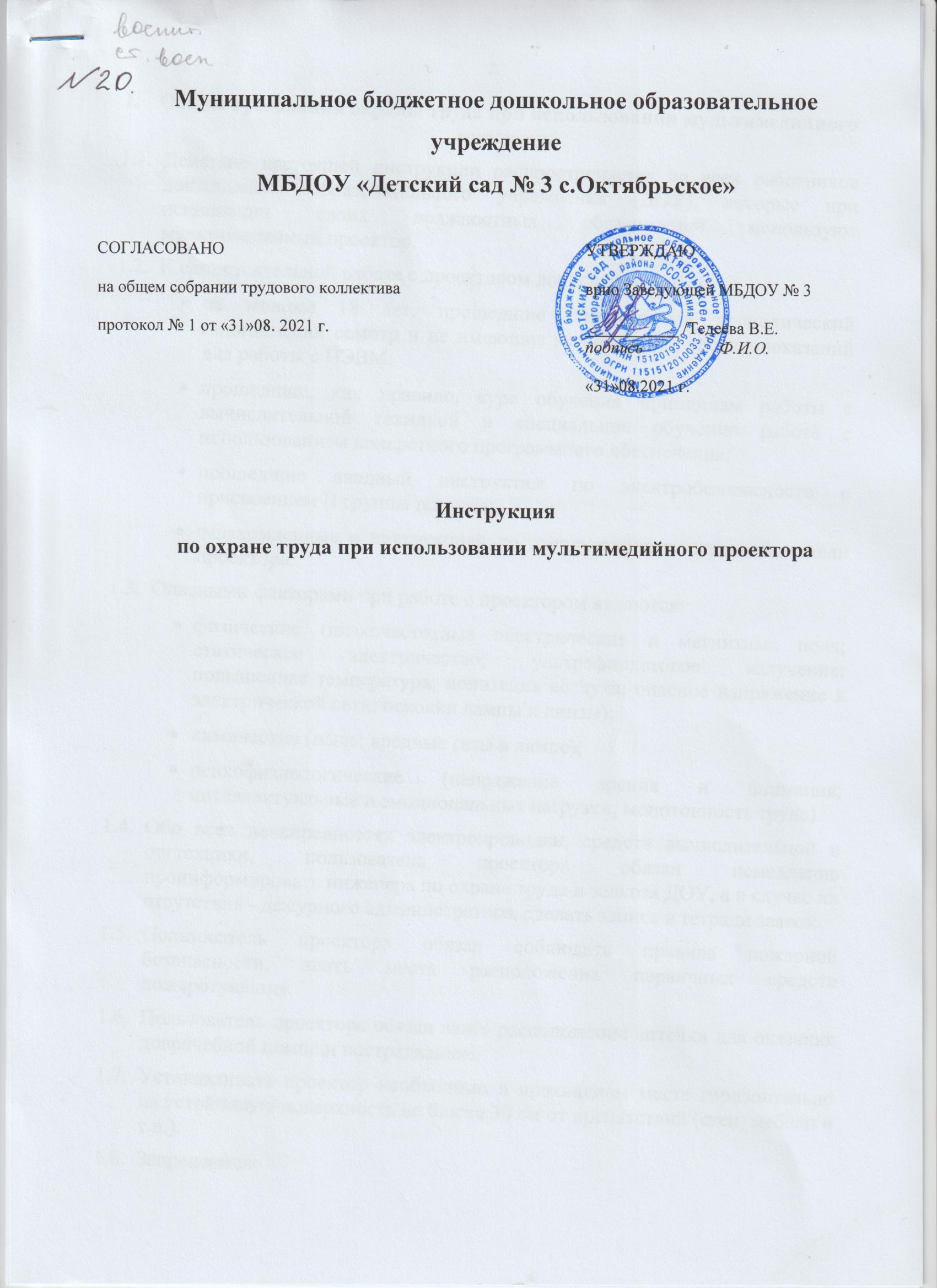 Муниципальное бюджетное дошкольное образовательное учреждениеМБДОУ «Детский сад № 3 с.Октябрьское»Инструкцияпо охране труда при использовании мультимедийного проектораОбщие требования охраны труда при использовании мультимедийного проектораДействие настоящей инструкции распространяется на всех работников дошкольного образовательного учреждения (ДОУ), которые при исполнении своих должностных обязанностей используют мультимедийный проектор.К самостоятельной работе с проектором допускаются лица:не моложе 18 лет, прошедшие обязательный периодический медицинский осмотр и не имеющие медицинских противопоказаний для работы с ПЭВМ;прошедшие, как правило, курс обучения принципам работы с вычислительной техникой и специальное обучение работе с использованием конкретного программного обеспечения;прошедшие вводный инструктаж по электробезопасности с присвоением II группы допуска;ознакомленные с инструкцией по эксплуатации конкретной модели проектора.Опасными факторами при работе с проектором являются:физические (низкочастотные электрические и магнитные поля; статическое электричество; ультрафиолетовое излучение; повышенная температура; ионизация воздуха; опасное напряжение в электрической сети; осколки лампы и линзы);химические (пыль; вредные газы в лампе);психофизиологические (напряжение зрения и внимания; интеллектуальные и эмоциональные нагрузки; монотонность труда).Обо всех неисправностях электропроводки, средств вычислительной и оргтехники, пользователь проектора обязан немедленно проинформировать инженера по охране труда и завхоза ДОУ, а в случае их отсутствия - дежурного администратора, сделать запись в тетради заявок.Пользователь проектора обязан соблюдать правила пожарной безопасности, знать места расположения первичных средств пожаротушения.Пользователь проектора обязан знать расположение аптечки для оказания доврачебной помощи пострадавшим.Устанавливать проектор необходимо в прохладном месте горизонтально на устойчивую поверхность не ближе  от препятствий (стен, мебели и т.п.).Запрещается:устанавливать проектор в перевернутом положении, на боку или лицевой стороной вверх (кроме случаев связанных с обслуживанием воздушного фильтра);закрывать отверстие воздушного фильтра;использовать для регулировки установки проектора посторонние предметы;располагать проектор на металлической поверхности, или любой другой поверхности, восприимчивой к нагреванию;располагать проектор на коврах, подушках или кроватях;располагать проектор в месте воздействия прямых солнечных лучей или нагревательных приборов;размещать инородные предметы возле линз и воздушного клапана проектора;размещать инородные предметы на поверхности проектора;размещать абсорбенты или колющие предметы возле днища проектора;размещать проектор на поверхности, которая подвергается воздействию влаги;располагать проектор на открытом воздухе (без специальных средств защиты, обеспечивающих поддержание необходимых параметров температуры, влажности и т.д.);размещать инородные предметы, содержащие жидкость, рядом с проектором;располагать проектор в задымленных, влажных или пыльных местах;располагать проектор вблизи увлажняющих приборов;пользоваться проектором при вскрытом корпусе;использовать проектор при снятом воздушном фильтре или крышке воздушного фильтра; производить замену лампы и (или) воздушного фильтра при включенном в электрическую сеть проекторе.Для регулировки установки проектора на неровной поверхности необходимо использовать ножки подъемника.Для предотвращения повреждения проектора, а также для предупреждения травм рекомендуется всегда придерживать проектор во время манипуляций с кнопками подъемника.Необходимо соблюдать осторожность при обращении с батарейками пульта управления. При обнаружении протекания батарейки ее необходимо заменить.Перед заменой лампы необходимо убедиться в том, что проектор выключен и отсоединен от источника питания, затем подождать минимум 45 минут для того, чтобы лампа полностью остыла.Перед подключением любых устройств к проектору их необходимо отключить от электрической сети.Для подключения к электрической сети необходимо использовать только штатный шнур питания, прилагаемый к проектору, строго соблюдая указания по заземлению трехконтактной вилки.Очищать воздушные фильтры необходимо с помощью щетки, пылесоса или путем промывания. Обязательно перед этим выключить питание и отсоединить кабель питания от сетевой розетки.За виновное нарушение данной инструкции пользователь проектора несет персональную ответственность в соответствии с действующим законодательством.Требования охраны труда перед началом работы с мультимедийным проекторомПроверить правильность оборудования рабочего места (установку стола, стула, подставки под проектор и т.п.).Проверить надежность подключения проектора к системному блоку.Убедиться в отсутствии пыли на линзах (при необходимости протереть их специальной салфеткой для очистки линз).Включать проектор необходимо перед включением присоединенных к нему устройств.Убедиться, что шнур питания крепко и правильно соединен с проектором и розеткой питания.В случае, если изображение тусклое или цветовой тон слабый необходимо произвести замену лампы как можно быстрее во избежание ее перегорания.Повторное включение проектора можно производить не менее чем через 1 минуту после его выключения.При обнаружении протекания батарейки (в пульте дистанционного управления) необходимо вытереть жидкость и заменить батарейку.Запрещается приступать к работе в случае обнаружения несоответствия проектора установленным в данном разделе требованиям, а также при невозможности выполнить указанные в данном разделе подготовительные к работе действия.Требования охраны труда во время работы с мультимедийным проекторомВо время работы пользователь обязан соблюдать настоящую инструкцию, правила эксплуатации конкретной модели проектора.Пользователь (учитель) во время работы обязан:постоянно содержать в порядке и чистоте рабочее место;не закрывать вентиляционные отверстия проектора;следить за работоспособностью вентилятора.Во время работы запрещается:переключать разъемы интерфейсных кабелей при включенном питании;закрывать проектор бумагами и посторонними предметами;допускать попадание влаги на проектор и внутрь него;производить самостоятельно вскрытие и ремонт проектора;прикасаться к нагретым элементам проектора;заглядывать в объектив и в вентиляционные отверстия проектора;прикасаться к области вокруг лампы и вентиляционных отверстий проектора;оставлять без присмотра включенный проектор.Использование ионизаторов допускается только во время перерывов в работе и при отсутствии людей и помещении.Требования охраны труда в аварийных ситуацияхПри обнаружении обрыва проводов питания или нарушения целостности их изоляции, неисправности заземления и других повреждений проектора, появления запаха гари, посторонних звуков в работе проектора и тестовых сигналов, индицирующих о его неисправности, немедленно прекратить работу, отключить питание и сообщить об этом непосредственному руководителю, инженеру по охране труда или дежурному администратору.При поражении работника электрическим током принять меры по его освобождению от действия тока путем отключения электропитания и до прибытия врача оказать потерпевшему первую медицинскую помощь.При перегорании лампы (при этом будет слышен громкий хлопок) необходимо тщательно проветрить помещение и следить за тем, чтобы не вдохнуть газ, выходящий из вентиляционных отверстий проектора.Перед заменой лампы необходимо убедиться в том, что проектор выключен и отсоединен от источника питания. Замену лампы разрешается проводить только после ее полного остывания.Запрещается самостоятельно производить очистку проектора от осколков в случае, если лампа лопнет.Запрещается открывать крышку лампы, если проектор находится в подвешенном состоянии.В случае поступления сигналов в виде сообщений или индикаторов о различных неисправностях необходимо отключить питание и действовать в соответствии с инструкцией по эксплуатации проектора.В случае возгорания проектора отключить питание, сообщить в пожарную охрану и непосредственному руководителю, после чего приступить к тушению пожара имеющимися средствами в соответствии с инструкцией о тушении пожара.Требования охраны труда по окончании работы с проекторомПосле окончания работы пользователь обязан:отключить все присоединенные к проектору устройства в последовательности, установленной инструкциями их эксплуатации с учетом характера выполняемых работ;отключить проектор от сети;не прикасаться к области вокруг лампы и вентиляционных отверстий проектора сразу после окончания работы, так как это может привести к ожогу;убрать со стола рабочие материалы и привести в порядок рабочее место.СОГЛАСОВАНО 
на общем собрании трудового коллектива
протокол № 1 от «31»08. 2021 г.УТВЕРЖДАЮ
врио Заведующей МБДОУ № 3
___________ /Тедеева В.Е.
подпись                  Ф.И.О.
«31»08.2021 г.